危険性又は有害性の特定標準モデル元請確認欄作 業 名鉄骨建方作業使用設備・機械・タワークレーン・定置式クレーン・移動式クレーン（つり上げ荷重５ｔ以上）・柱ジョイント足場（コラムステージ等）・つり枠足場・トピック・高所作業車・つりビーム・自動玉掛け取外し機施工会社名使用工具・機器・つり上げ用治具・クランプ類（レンフロークランプ・梁つり上げ用クランプ）・チェーンブロック・ターンバックル・玉掛ワイヤロープ・ナイロンスリング・シャックル・介錯ロープ・控え用ワイヤロープ・結束用短尺ワイヤー・つり袋・仮締めボルト・手ハンマー・大ハンマー・ラジェット・しの・メガネクランプ・ボール芯・わり・ジャーナルジャッキ・無線機・呼子・下げ振り・ピアノ線・重錘・スケール・歪直しワイヤー・歪直しチェーン・歪直し用レバーブロック工　法　等安全設備・保護具・保護帽・安全帯（二丁掛け）・安全靴・皮手袋・水平親綱ロープ・親綱支柱・縦親綱・ロリップ・安全ブロック・水平ネット・垂直ネット・柱昇降用タラップ・はしご式タラップ・手掛け・足掛け・バリケード・カラーコーン・トラロープ・安全標識工　事　名使用資材・敷き鉄板・養生用ベニヤ板・ゴムマット・枕木（バタ角）・当て物・足場板・番線・シート・防災シート・地組用架台・つり上げ用ピース（柱・梁）・歪直し用ピース・親綱取付け用ピース・ネット取付け用ピース・足場つなぎ受けピース・つり枠足場用ピース・コラムステージ取付け用ピース・外部足場受けブラケット・梁筋受用カンザシ金物作業期間令和　　年　　月　　日 ～ 令和　　年　　月　　日作業に必要な資格と配置予定者・移動式クレーン運転士：　　　　　　　　　　・足場の組立等作業主任者：・クレーン運転士：　　　　　　　　　　　　　・フォークリフト運転技能講習修了者：・建築物等の鉄骨の組立等作業主任者：　　　　・高所作業車運転技能講習修了者：・玉掛技能講習修了者：　　　　　　　　　　　・玉掛作業責任者：・車両誘導者：　　　　　　　　　　　　　　　・合図者：・監視人：担当職長名作業に必要な資格と配置予定者・移動式クレーン運転士：　　　　　　　　　　・足場の組立等作業主任者：・クレーン運転士：　　　　　　　　　　　　　・フォークリフト運転技能講習修了者：・建築物等の鉄骨の組立等作業主任者：　　　　・高所作業車運転技能講習修了者：・玉掛技能講習修了者：　　　　　　　　　　　・玉掛作業責任者：・車両誘導者：　　　　　　　　　　　　　　　・合図者：・監視人：作成年月日令和　　年　　月　　日作成施工会社・関係者周知記録（サイン）令和　　年　　月　　日改訂年月日令和　　年　　月　　日改訂施工会社・関係者周知記録（サイン）令和　　年　　月　　日作成責任者打合せ事項確認事項等評価危険有害要因の評価基準危険度６抜本的な対応が必要５５即座に対策が必要４４何らかの対策が必要３３現時点で対策の必要なし２２極めて小さい（受け入れ可能）１安全対策の評価効　果実現性効　果実現性大中小安全対策の評価効　果実現性効　果実現性大中小安全対策の評価効　果実現性効　果実現性３２１安全対策の評価困　難３６５４安全対策の評価努力すれば可能２５４３安全対策の評価可　能１４３２評価危険有害要因の評価基準危険度６極めて大きい（受け入れ不可能）５５かなり大きい（受け入れ不可能）４４中程度（受け入れ可能）３３小さい(許容範囲内)２２極めて小さい（受け入れ可能）１危険の見積り重大性可能性重大性可能性極めて重大(死亡・障害)重　大大けが(休業４日以上)軽微打撲・切傷(休業３日以下)危険の見積り重大性可能性重大性可能性極めて重大(死亡・障害)重　大大けが(休業４日以上)軽微打撲・切傷(休業３日以下)危険の見積り重大性可能性重大性可能性３２１危険の見積り発生の確率は高い（半年に１回程度）３６５４危険の見積り時々発生する（２～３年に１回程度）２５４３危険の見積り発生の確率は低い（５年以上に１回程度）１４３２作業工程作業の順序危険性又は有害性の特定危険の見積り危険の見積り危険の見積り危険の見積りリスク低減措置危険性又は有害性に接する人安全対策の評価安全対策の評価安全対策の評価安全対策の評価備　　　考作業工程作業の順序危険性又は有害性の特定可能性重大性評　価危険度リスク低減措置危険性又は有害性に接する人実効性効　果評　価危険度備　　　考１　建方前作業１）アンカーボルト埋込み・手指のはさまれ・皮手袋を使用する作業者１　建方前作業２）コンクリート打設・梁、スラブ筋上の転倒・ベースマットの敷き並べる作業者１　建方前作業３）ベース下モルタル・転倒によるアンカーボルト柱主筋への激突・柱鉄筋頭部を養生（キャップ取付け等）する作業者２　準備１）事前打合せの実施２　準備２）作業床の設備、整頓２　準備①　不要材の片付け２　準備②　開口部養生・足場からの墜落・墜落防止整備を先行設置する職長２　準備③　足場、通路の設備・床端部からの墜落・開口部を養生する職長２　準備３）飛来・落下防止設備の整備・開口部からの墜落・作業開始前の危険予知活動を実施する作業者２　準備４）墜落防止設備の整備２　準備５）荷取りステージ・ヤードの整備、補強２　準備６）ベント等仮受け構台の整備・構台組立資材の崩壊・構台組立資材の重量確認、構台強度の確認する職長２　準備７）地組み架台・構台の整備・構台組立資材の崩壊・架台、構台組立資材の固定する作業主任者２　準備８）使用資材、機材及び工具の用意２　準備９）電源、溶接設備の準備・感電災害・有資格者による電源設備を設置する作業者２　準備10）ベース・アンカーボルトの確認２　準備11）新規入場者教育職長２　準備12）作業開始前ミーティング職長２　準備13）資材、機材及び工具の点検・確認・飛来落下災害・不良資材・機材・工具の撤去・廃棄する作業主任者作業工程作業の順序危険性又は有害性の特定危険の見積り危険の見積り危険の見積り危険の見積りリスク低減措置危険性又は有害性に接する人安全対策の評価安全対策の評価安全対策の評価安全対策の評価備　　　考作業工程作業の順序危険性又は有害性の特定可能性重大性評　価危険度リスク低減措置危険性又は有害性に接する人実効性効　果評　価危険度備　　　考３　鉄骨荷おろし・仮置き１）仮置き場所の整備、枕木等の配置３　鉄骨荷おろし・仮置き２）クレーンの誘導、据付け・第三者災害・誘導者を配置する職長３　鉄骨荷おろし・仮置き２）クレーンの誘導、据付け・第三者災害・逸走防止に車止めをかませる運転手３　鉄骨荷おろし・仮置き３）トラックの誘導・固定・第三者災害３　鉄骨荷おろし・仮置き４）立入禁止措置・その他作業者、第三者災害・バリケード等の立入禁止措置、監視人を配置する作業指揮者３　鉄骨荷おろし・仮置き５）積荷の荷姿確認・荷崩れ・荷おろし責任者による積荷状況の確認する荷下責任者３　鉄骨荷おろし・仮置き６）玉掛け玉掛者３　鉄骨荷おろし・仮置き７）地切り、巻上げ・鉄骨にはさまれ、激突され・地切り直後一旦停止をする玉掛者３　鉄骨荷おろし・仮置き７）地切り、巻上げ・荷台上からの墜落・荷台上の一人作業を禁止する荷取責任者３　鉄骨荷おろし・仮置き７）地切り、巻上げ・移動式クレーンの転倒・つり上げ能力を超えた作業を禁止する玉掛作業責任者３　鉄骨荷おろし・仮置き８）旋回移動・移動式クレーンの転倒・つり上げ能力を超えた作業を禁止する玉掛作業責任者３　鉄骨荷おろし・仮置き９）つり荷巻下げ・鉄骨にはさまれ、激突され・合番者の動作を確認する合図者３　鉄骨荷おろし・仮置き10）つり荷の一旦停止・鉄骨にはさまれ、激突され・合番者の動作を確認する合図者３　鉄骨荷おろし・仮置き11）枕木配置修正・鉄骨材の転倒・枕木に乗る場所の安定を確認する玉掛者３　鉄骨荷おろし・仮置き12）つり荷の着地・鉄骨材の転倒・鉄骨材の動き、指先、足先に注意する合図者３　鉄骨荷おろし・仮置き13）つり荷の安定確認・鉄骨材の転倒・必要に応じて鉄骨材を固定する玉掛者３　鉄骨荷おろし・仮置き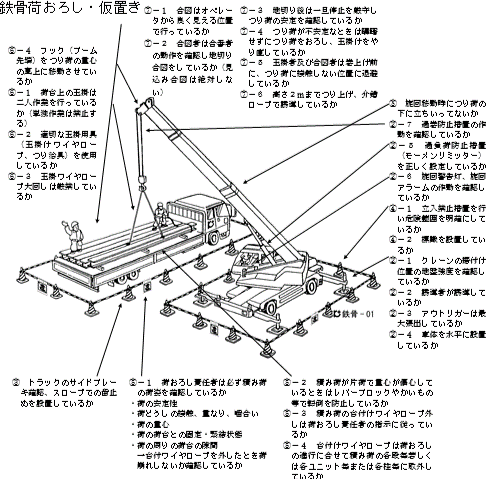 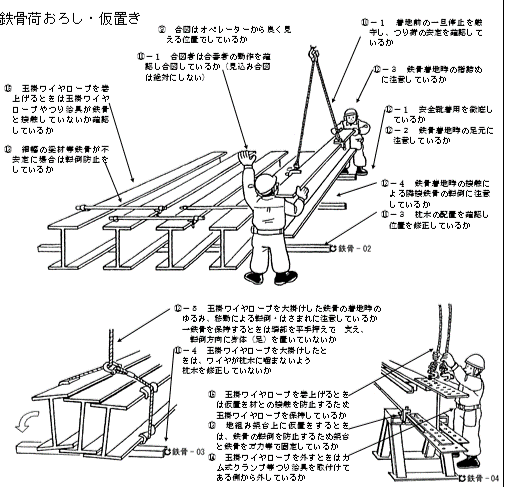 作業工程作業の順序危険性又は有害性の特定危険の見積り危険の見積り危険の見積り危険の見積りリスク低減措置危険性又は有害性に接する人安全対策の評価安全対策の評価安全対策の評価安全対策の評価備　　　考作業工程作業の順序危険性又は有害性の特定可能性重大性評　価危険度リスク低減措置危険性又は有害性に接する人実効性効　果評　価危険度備　　　考３　鉄骨荷おろし・仮置き14）玉掛ワイヤロープの外し・鉄骨材の転倒・鉄骨材を動揺させない玉掛者３　鉄骨荷おろし・仮置き15）つり治具の接触確認・鉄骨材の転倒・鉄骨に接触しないようつり治具を保持する玉掛者３　鉄骨荷おろし・仮置き16）玉掛ワイヤロープの巻上げ・鉄骨材の転倒４　柱建方１）仮設部材、ピース類先付け・先付け部材の外れによる落下・先付けピース、仮設部材の固定確認（溶接状況、ピンの差込み、ボルトの締り、等）をする作業者４　柱建方２）柱玉掛け、建起し・柱材及び仮設材の落下、荷振れ、回転・つり治具の引っ掛かり、玉掛ワイヤロープのヨリの確認をする作業者４　柱建方２）柱玉掛け、建起し・柱材及び仮設材の落下、荷振れ、回転・ブーム先端位置（フック位置）を玉掛け位置の真上に移動、柱材の介錯しながら建起こす玉掛者４　柱建方２）柱玉掛け、建起し・柱材及び仮設材の落下、荷振れ、回転・建起し周囲からの退避をする職長４　柱建方３）柱建入れ・はさまれ、激突され・アンカーボルト、柱ジョイント上でのつり荷の一旦停止をする玉掛合図者４　柱建方３）柱建入れ・柱の転倒・アンカーボルト締付け、歪直しワイヤロープ張り（必要時）　を確認する作業者４　柱建方４）玉掛ワイヤロープの外し・墜落・安全ブロック、ロリップを使用する作業者５　地組み１）地組みヤード設備・ヤード床面での転倒・床段差の解消、資材の整理整頓をする職長５　地組み２）地組み架台・足場・架台組立て・転倒、（大規模の場合）墜落・構台組立て時の足場の確保、足場の点検をする職長５　地組み３）鉄骨材据付け・組立て・はさまれ、激突され・架台上の鉄骨材の転倒防止措置・固定をする作業指揮者５　地組み４）地組み材揚重・はさまれ、激突され・重心の確認・表示をする作業指揮者６　大梁の取付け（続く）１）仮設設備、同時揚重資材の取付け・仮設部材等の落下・先付けピース、仮設部材の固定確認（溶接状況、ピンの差込み、ボルトの締り等）をする作業者６　大梁の取付け（続く）１）仮設設備、同時揚重資材の取付け・同時揚重資材の落下・同時揚重資材の固定を確認する作業者６　大梁の取付け（続く）１）仮設設備、同時揚重資材の取付け・梁材の転倒・梁材の転倒防止措置をする作業者６　大梁の取付け（続く）２）玉掛け・梁の落下６　大梁の取付け（続く）３）地切り・梁の回転、振れによるはさまれ、激突され・適切なつり治具を使用する（カム式禁止）玉掛者作業工程作業の順序危険性又は有害性の特定危険の見積り危険の見積り危険の見積り危険の見積りリスク低減措置危険性又は有害性に接する人安全対策の評価安全対策の評価安全対策の評価安全対策の評価備　　　考作業工程作業の順序危険性又は有害性の特定可能性重大性評　価危険度リスク低減措置危険性又は有害性に接する人実効性効　果評　価危険度備　　　考（続き）（続く）４）つり荷の一旦停止、安全確認・梁の回転、振れによるはさまれ、激突され・地切り直後一旦停止を厳守する合図者（続き）（続く）５）巻上げ・梁の回転、振れによるはさまれ、激突され・合番者の動作を確認して合図する合図者（続き）（続く）５）巻上げ・梁の回転、振れによるはさまれ、激突され・介錯ロープによる誘導をする玉掛者（続き）（続く）５）巻上げ・梁の回転、振れによるはさまれ、激突され・よろいつり時の上下高さ間隔を確保する玉掛者（続き）（続く）６）上部取付け場所に待機・柱昇降時の墜落・安全ブロックを使用する作業者（続き）（続く）７）大梁を取付け場所に移動・梁に激突され・確実な合図を行い、見込み合図をしない合図者（続き）（続く）７）大梁を取付け場所に移動・梁に激突され・微速運転をする合図者（続き）（続く）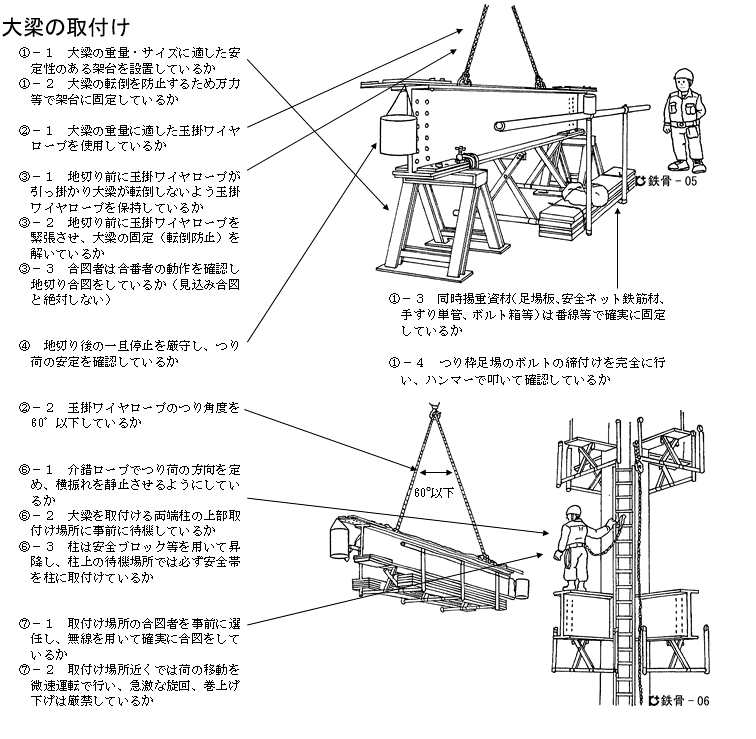 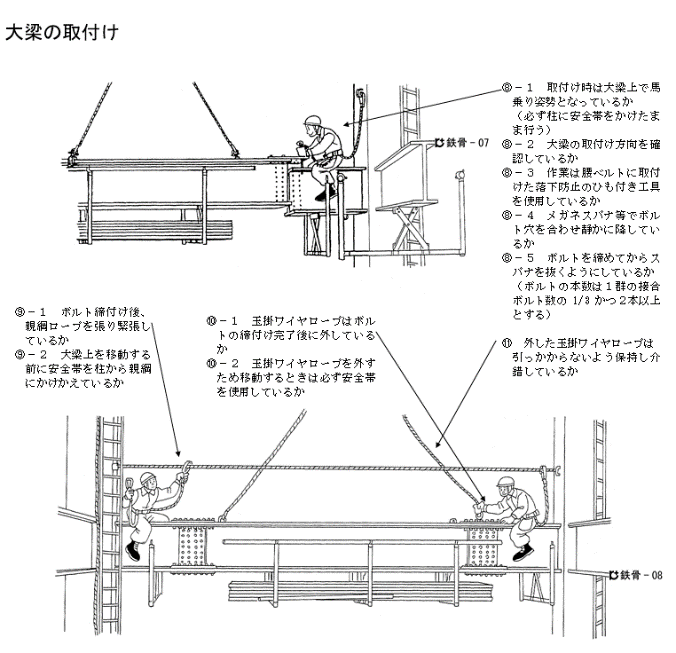 （続き）（続く）８）大梁の取付け、仮ボルト締め・取付け・移動時の墜落・安全帯を使用する作業者（続き）（続く）８）大梁の取付け、仮ボルト締め・鉄骨の崩壊・接合ボルト本数を２本かつ1/3以上とする作業主任者（続き）（続く）９）親綱の張渡し・取付け、移動時の墜落・柱に安全帯をかけたまま張る作業者（続き）（続く）10）玉掛ワイヤロープの巻下げ、取外し・取付け、移動時の墜落・安全帯を使用する作業者作業工程作業の順序危険性又は有害性の特定危険の見積り危険の見積り危険の見積り危険の見積りリスク低減措置危険性又は有害性に接する人安全対策の評価安全対策の評価安全対策の評価安全対策の評価備　　　考作業工程作業の順序危険性又は有害性の特定可能性重大性評　価危険度リスク低減措置危険性又は有害性に接する人実効性効　果評　価危険度備　　　考（続き）11）玉掛ワイヤロープの巻上げ、旋回・つり治具に激突され・外した玉掛ワイヤロープ、つり治具を保持する７　小梁の取付け１）仮設設備、同時揚重資材の取付け・仮設部材等の落下・先付けピース、仮設部材の固定の確認（溶接状況、ピンの差込み、ボルトの締り等）をする作業者７　小梁の取付け１）仮設設備、同時揚重資材の取付け・同時揚重資材の落下・同時揚重資材の固定の確認をする作業者７　小梁の取付け１）仮設設備、同時揚重資材の取付け・梁材の転倒・梁材の転倒防止措置をする作業者７　小梁の取付け２）玉掛け・梁の落下・適切なつり治具を使用する（カム式禁止）玉掛者７　小梁の取付け３）地切り・梁の回転、振れによるはさまれ、激突され・合番者の動作を確認して合図する合図者７　小梁の取付け４）つり荷の一旦停止、確認・梁の回転、振れによるはさまれ、激突され・地切り直後一旦停止を厳守する合図者７　小梁の取付け５）巻上げ・梁の回転、振れによるはさまれ、激突され・合番者の動作を確認して合図する合図者７　小梁の取付け５）巻上げ・梁の回転、振れによるはさまれ、激突され・介錯ロープによる誘導をする玉掛者７　小梁の取付け５）巻上げ・梁の回転、振れによるはさまれ、激突され・よろいつり時の上下高さ間隔を確保する玉掛者７　小梁の取付け６）上部取付け場所に待機・柱昇降時の墜落・安全ブロックを使用する作業者７　小梁の取付け７）小梁を取付け場所に移動・梁に激突され・確実な合図を行い、見込み合図をしない合図者７　小梁の取付け８）小梁の取付け、仮ボルト締め・取付け・移動時の墜落・安全帯を使用する作業者７　小梁の取付け８）小梁の取付け、仮ボルト締め・鉄骨の倒壊・接合ボルトを本数２本かつ1/3以上にする作業主任者７　小梁の取付け９）親綱の張渡し・取付け・移動時の墜落・柱に安全帯をかけたまま張る７　小梁の取付け10）玉掛ワイヤロープの巻下げ、取外し・取付け・移動時の墜落・安全帯を使用する作業者７　小梁の取付け11）玉掛ワイヤロープの巻上げ、旋回・つり治具に激突され・外した玉掛ワイヤロープ、つり治具を保持する玉掛者７　小梁の取付け11）玉掛ワイヤロープの巻上げ、旋回・玉掛ワイヤが柱等に引っ掛かる・柱等を回避するまで合図する合図者８　小物の取付け１）母屋・胴縁・間柱の取付け・取付け時の墜落・安全帯を使用する作業者８　小物の取付け１）母屋・胴縁・間柱の取付け・取付け時の墜落・近道行動を禁止する（通路・昇降設備の使用徹底）作業者９　各種先行取込み（続く）・在来水平つり足場材・資材を結束する作業者９　各種先行取込み（続く）・荷取りステージ材・飛来落下・重量物を載せる時のボルトの割増しをする作業主任者９　各種先行取込み（続く）・通路・さん橋材・梁の崩壊作業工程作業の順序危険性又は有害性の特定危険の見積り危険の見積り危険の見積り危険の見積りリスク低減措置危険性又は有害性に接する人安全対策の評価安全対策の評価安全対策の評価安全対策の評価備　　　考作業工程作業の順序危険性又は有害性の特定可能性重大性評　価危険度リスク低減措置危険性又は有害性に接する人実効性効　果評　価危険度備　　　考（続き）・デッキプレート材・取込み時の墜落・１スパンに二箇所以上に積載しない作業主任者（続き）・その他（水平・垂直ネット等）・親綱設置及び安全帯を使用する作業主任者10　足場架け１）つり枠（かご）足場の揚重・運搬・運搬時の墜落・運搬時に安全帯を使用する作業者10　足場架け２）つり枠（かご）足場の組立て・組立て時の墜落・組立て時に安全帯を使用する作業者11　水平・垂直養生ネット張り・垂直ネット張り・ネット張り時の墜落・ネット張り時に安全帯を使用する作業者11　水平・垂直養生ネット張り・水平ネット張り・ネット張り時の墜落・垂直ネットの柱建方後先行取付けをする作業者12　歪直し１）使用資材の準備・ワイヤロープ、レバーブロックの破断・使用前に点検する作業主任者12　歪直し２）建て入れチェックの段取り・柱昇降時の墜落・安全ブロック及びロリップを使用する作業者12　歪直し３）ワイヤロープ、レバーブロックの取付け・柱昇降時の墜落・ワイヤロープの柱建方時の先行取付けをする作業主任者12　歪直し３）ワイヤロープ、レバーブロックの取付け・緊張時の横振れ、反発・ワイヤロープの接触、絞りの確認をする作業者12　歪直し４）歪の修正・ワイヤロープの破断・ワイヤロープの過重緊張の確認をする職長12　歪直し４）歪の修正・ワイヤロープの破断・歪直し作業の周辺区域の立入禁止をする職長12　歪直し５）本締め後、ワイヤロープ撤去・柱昇降時の墜落・安全ブロック及びロリップを使用する作業者13　建方後片付け・梁上残資材の固定、片付け・墜落、飛来落下・安全帯を使用する作業者13　建方後片付け・梁上残資材の固定、片付け・墜落、飛来落下・小物資材荷おろし時に布袋を使用する職長13　建方後片付け・荷取りヤードの片づけ・残材等による転倒・残材、工具の片付けをする作業者13　建方後片付け・荷取ステージ上の片付け・墜落、飛来落下・安全帯を使用する作業者13　建方後片付け・荷取ステージ上の片付け・墜落、飛来落下・小物資材荷おろし時に布袋を使用する職長14　手直し作業（梁の撤去）１）玉掛ワイヤロープ取付け・梁上からの墜落・安全帯を使用する作業者14　手直し作業（梁の撤去）１）玉掛ワイヤロープ取付け・梁上からの墜落・水平ネット張り後に作業する作業主任者14　手直し作業（梁の撤去）２）ボルト撤去・梁の横振れ等による指詰め・工具に加える力の加減に注意する作業者14　手直し作業（梁の撤去）３）梁の玉掛け・梁上からの墜落・安全帯を使用する作業者14　手直し作業（梁の撤去）４）梁の取外し・梁上からの墜落・安全帯を使用する作業者15　その他